Bewerbungsbogen AGJR-AustauschstipendiumBitte reiche den ausgefüllten Bewerbungsbogen zusammen mit deinem Lebenslauf, einer Publikationsliste (soweit vorhanden), einem kurzen Outline deines Vorhabens (1-2 Seiten) sowie der unterzeichneten Einverständniserklärung bei der AGJR ein.Hiermit bestätige ich, dass die angegebenen Informationen korrekt sind und ich die Bedingungen des Austauschstipendiums mit meiner Bewerbung akzeptiere.Ort, Datum:   					Unterschrift: 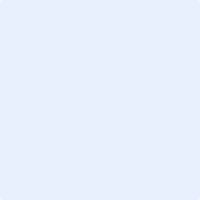 Einverständniserklärung AGJR-AustauschHiermit bestätige ich, dass ich Frau/Herrn   bei einem innerdeutschen Forschungsaufenthalt in obigem Vorhaben unterstütze.Ort, Datum:   				Unterschrift/Stempel: 											Direktor der KlinikHiermit bestätige ich, dass Frau/Herr   im Rahmen des obigen Forschungsvorhabens einen Aufenthalt an unserer Klinik/Institut verbringen wird.Ort, Datum:   				Unterschrift/Stempel: 											Direktor der KlinikAngaben zur beruflichen TätigkeitAngaben zur beruflichen TätigkeitNameAktuelle Position & Kurzbeschreibung TätigkeitKlinik / InstitutDirektor der KlinikZiel-Einrichtung und Angaben zum VorhabenZiel-Einrichtung und Angaben zum VorhabenName und Adresse der Ziel-EinrichtungDirektor der KlinikZeitrahmen des AustauschsZiele und Ablaufplan (Kurzbeschreibung)Angaben zum Projekt und NachwuchswissenschaftlerAngaben zum Projekt und NachwuchswissenschaftlerNameKlinik / InstitutZeitrahmen des AustauschsTitel Vorhaben